附件4：报名上传资料1、个人电子照片    必须为白色一寸免冠电子照片，jpg格式,分辩率300 dpi,尺寸295*412,文件大小不超过80Kb,禁止使用PS等软件处理。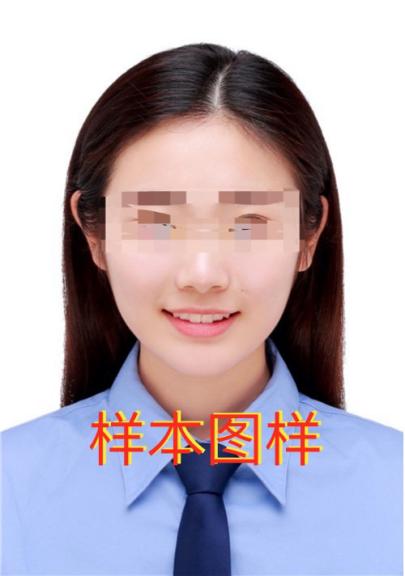 2、毕业证书照片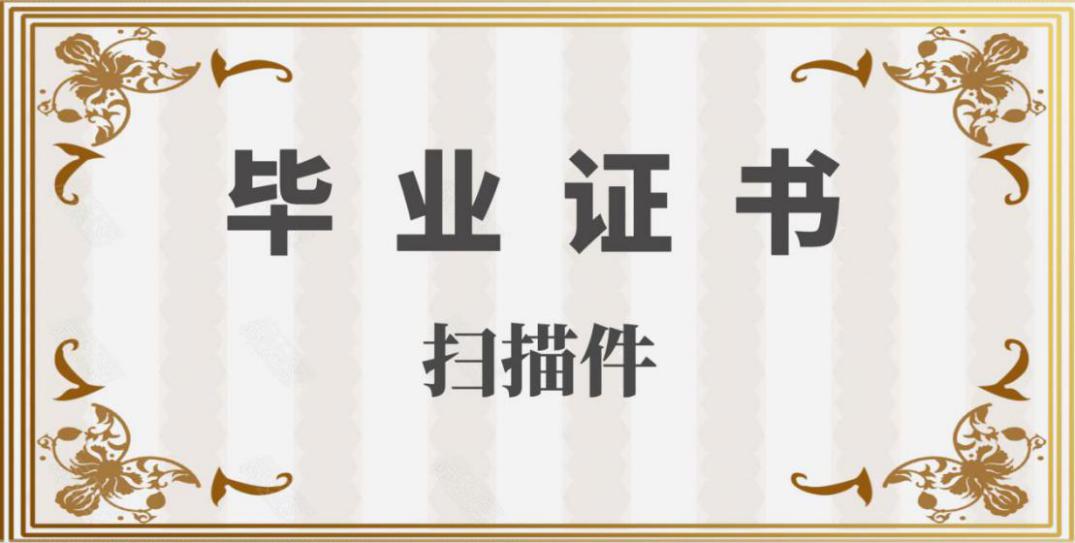 3、工作经历证明岗位工作年限证明兹证明我单位        同志，已累计从事              工作       年。在我单位工作期间，该同志遵守国家和地方的法律法规，无违反职业道德的行为，同意其报名参加施工现场专业人员培训。特此证明。                            （单位名称并加盖公章）                     年  月  日